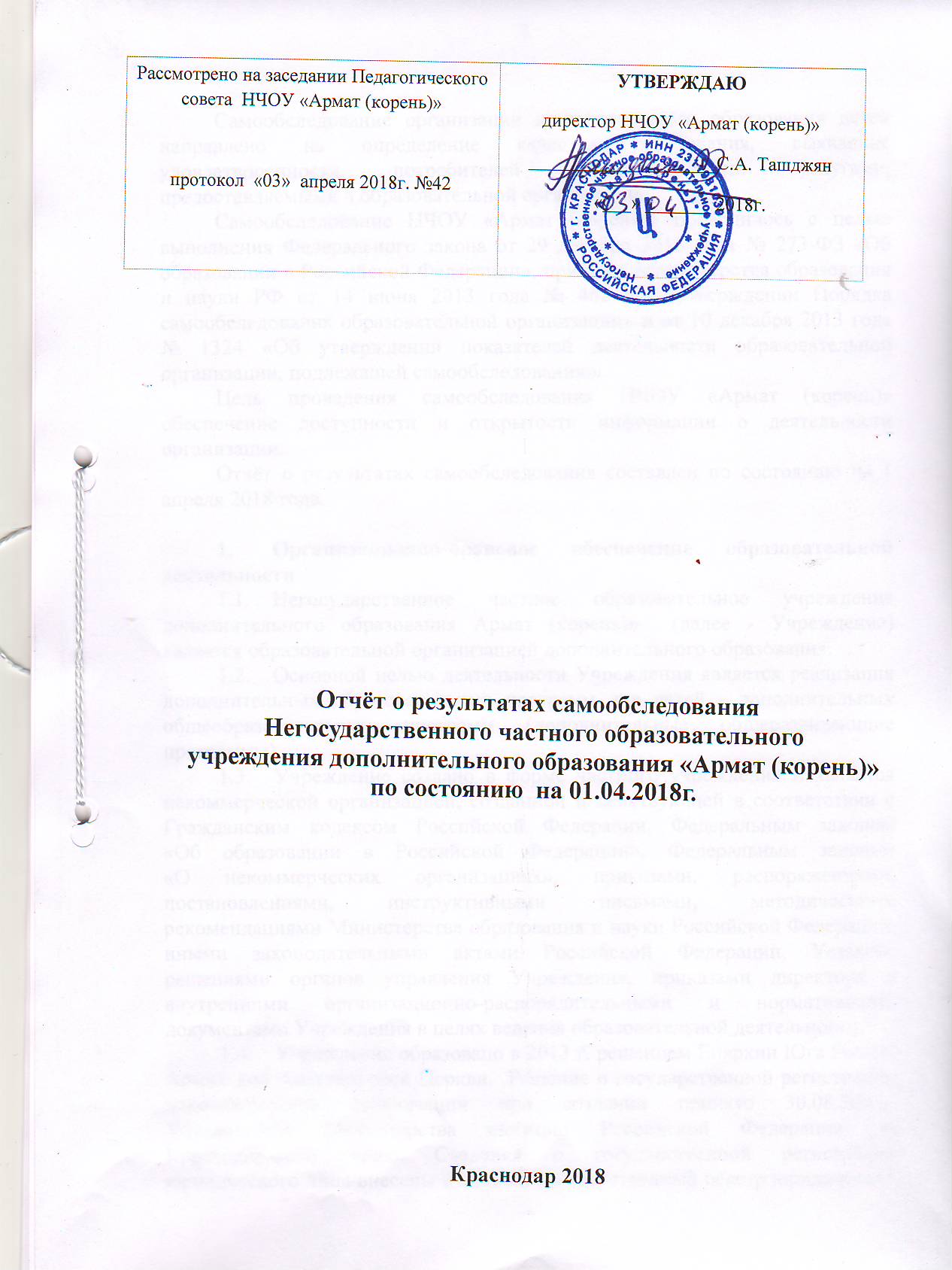 Самообследование организации дополнительного образования детей направлено на определение качества образования, выявление удовлетворенности потребителей образовательными услугами, предоставляемыми в образовательной организации.Самообследование НЧОУ «Армат (корень)» проводилось с целью выполнения Федерального закона от 29 декабря 2012 года № 273-ФЗ «Об образовании в Российской Федерации», приказов Министерства образования и науки РФ от 14 июня 2013 года № 462 «Об утверждении Порядка самообследования образовательной организации» и от 10 декабря 2013 года № 1324 «Об утверждении показателей деятельности образовательной организации, подлежащей самообследованию».Цель проведения самообследования НЧОУ «Армат (корень)» обеспечение доступности и открытости информации о деятельности организации.Отчёт о результатах самообследования составлен по состоянию на 1 апреля 2018 года.Организационно-правовое обеспечение образовательной деятельностиНегосударственное частное образовательное учреждение дополнительного образования Армат (корень)»  (далее - Учреждение)  является образовательной организацией дополнительного образования.Основной целью деятельности Учреждения является реализация дополнительных образовательных программ для детей - дополнительных общеобразовательных программ (дополнительные общеразвивающие программы).Учреждение создано в форме частного учреждения и является некоммерческой организацией, созданной и действующей в соответствии с Гражданским кодексом Российской Федерации, Федеральным законом              «Об образовании в Российской Федерации», Федеральным законом                             «О некоммерческих организациях», приказами, распоряжениями, постановлениями, инструктивными письмами, методическими рекомендациями Министерства образования и науки Российской Федерации, иными законодательными актами Российской Федерации, Уставом, решениями органов управления Учреждения, приказами директора и внутренними организационно-распорядительными и нормативными документами Учреждения в целях ведения образовательной деятельности.Учреждение образовано в 2013 г. решением Епархии Юга России Армянской Апостольской Церкви.  Решение о государственной регистрации некоммерческой организации при создании принято 30.08.2013г. Управлением Министерства юстиции Российской Федерации по Краснодарскому краю. Сведения о государственной регистрации юридического лица внесены в единый государственный реестр юридических лиц Управлением Федеральной налоговой службы по Краснодарскому краю  за основным государственным регистрационным номером 1132300004540. Учреждение осуществляет образовательную деятельность по дополнительным образовательным программам на основании лицензии от "09" сентября 2016г. №08073 (бланк серии 23Л01 №0004900), выданной Министерством образования, науки и молодежной политики Краснодарского края.Организация учебного процесса в Учреждении регламентируется учебной программой, учебным планом, учебно-календарным графиком  учебно-тематическим планом и расписанием учебных занятий для каждой образовательной программы соответствующей формы обучения, утвержденными директором Учреждения, и призвана обеспечить обучающимся Учреждения знания и навыки, соответствующие содержанию соответствующих учебных программ.Локальным актом, устанавливающим гарантию трудовых прав и свобод работников, создание для них благоприятных условий труда, являются правила внутреннего трудового распорядка, соответствующие Трудовому Кодексу РФ и учитывающие специфику функционирования деятельности Учреждения.1.8. Функциональные обязанности научно-педагогического и административного-хозяйственного состава определены должностными инструкциями и трудовыми договорами.Выводы: На основании результатов самообследования можно констатировать, что нормативная и организационно-правовая документация Учреждения  имеется в наличии по всем осуществляемым направлениям деятельности и соответствует действующему законодательству Российской Федерации и нормативным актам.Учреждение своевременно обновляет содержание и приводит в соответствие с действующим законодательством и нормативными актами РФ организационно-правовую и нормативную документацию.Структура управления НЧОУ «Армат (корень)»Структура и система управления.Управление учреждением осуществляется в соответствии с законодательством Российской Федерации и действующим Уставом.Управление учреждением строится на принципах единоначалия и коллегиальности.Образовательная деятельностьОбразовательная деятельность в НЧОУ «Армат (корень)»  осуществляется в соответствии с годовым календарным учебным графиком, учебным планом и расписанием учебных занятий.Обучение в объединениях проводятся согласно дополнительным общеобразовательным общеразвивающим программам, разработанным в соответствии с методическими рекомендациями по проектированию дополнительных общеобразовательных общеразвивающих программ.Продолжительность учебного года 32 учебные недели для учащихся, осваивающих дополнительную общеразвивающую программу.Продолжительность учебных занятий определяется нормами СанПиН 2.4.4.3172-14 «Санитарно-эпидемиологические требования к устройству, содержанию и организации режима работы образовательных организаций дополнительного образования детей». Занятия в объединениях проводятся по  группам.Для осуществления образовательной деятельности НЧОУ «Армат (корень)» располагает необходимыми учебными кабинетами, специальным оборудованием. Материально-техническая база обеспечивается на должном уровне ведение учебного процесса.Зачисление учащихся в объединения производится по заявлению родителей (законных представителей) на основании договоров. На обучение по дополнительным общеобразовательным общеразвивающим программам в НЧОУ «Армат (корень)» зачисляются дети дошкольного, младшего школьного возраста с 5 лет до 12 лет.Объединения распределяются по 2 направленностям:1. Художественная – 2 группы, 26 учащихся; из них 9 девочек и 17 мальчиков.2. Социально-педагогическая – 3 группы, 31 учащийся; из низ 20 девочек и 11 мальчика.Анализ распределения учащихся по направленностям показал следующее:- востребованной является социально-педагогическая направленность, как показатель необходимости и возможности для постоянного творческого роста и развития учащихся;- так же особой заинтересованностью пользуется и художественная направленность, что объясняется повышением интереса социума к различным видам художественной деятельности;Анализ реализуемых образовательных программ по учебным предметам:Режим занятий обучающихсяДополнительная общеразвивающие программы социально-педагогической направленностиДополнительная общеразвивающая программа художественной направленностиВоспитательная работаНеотъемлемой частью образовательного процесса является его воспитательная составляющая. Воспитательная ценность содержания образования в том, что здесь создаются условия для осуществления педагогически целесообразной, эмоционально привлекательной деятельности детей.Проводилась работа по повышению социальной активности детей и молодежи, через реализацию педагогических проектов: «Красота различий» ко Дню Толерантности; Вовлечение учащихся в работу по патриотическому воспитанию:В рамках Дня Победы организовано участие воспитанников в акциях: «Георгиевская ленточка», «Подарок ветерану», участие учащихся в добровольческой гражданской инициативе «Бессмертный полк».Участие в выставке детского творчества «Уголок Родины», «Лучше мамы друга нет», «Я горжусь»; Проведены праздники для учащихся «Новый год», «Рождество»,  с участием учащихся посвященные: «Дню Матери», «Рождеству», «Дню Защитника Отечества», «Дню Космонавтики», «Дню Защиты детей».Выводы:Ведение образовательной деятельности и организации образовательного процесса осуществляется в НЧОУ «Армат (корень)» в соответствии с Уставом и лицензией на право осуществления образовательной деятельности.Образовательный процесс полностью оснащен рабочими образовательными программами.Организация учебного процесса соответствует требованиям действующих нормативно-правовых документов.Показатели средней недельной нагрузки соответствуют требованиям.Продолжить работу по совершенствованию качества организации учебного процесса, внедрению форм обучения на основе применения инновационных технологий.3. Педагогические работники НЧОУ «Армат (корень)»Педагоги учреждения постоянно повышают свой профессиональный уровень, знакомятся с опытом работы своих коллег и других учреждений дополнительного образования, приобретают и изучают новинки периодической и методической литературы. Все это в комплексе дает высокий результат в организации педагогической деятельности и улучшении качества образования и воспитания учащихся объединений. Кадровый состав: 10 сотрудников, из них 7 –педагогические работники, из них 2 педагога имеют степень кандидата наук, 3 педагогов - высшее профессиональное образование, 1 педагог среднее профессиональное образование и 1 педагог среднее профессиональное и  неполное высшее педагогическое образование.НЧОУ «Армат (корень)» полностью укомплектован педагогическими кадрами в соответствии со штатным расписанием. Основную часть педагогического коллектива составляют опытные педагоги, с достаточным стажем работы, обладающие профессиональным мастерством. Коллектив учреждения – это высококвалифицированные специалисты, имеющие значительный творческий потенциал и возможности для профессионального роста.4. Состояние инфраструктуры учрежденияНЧОУ «Армат (корень)» осуществляет свою деятельность в здании, предназначенном для ведения образовательной деятельности по дополнительным общеобразовательным общеразвивающим программам:Учреждение имеет доступ в сеть Интернет, официальный сайт, постоянно функционирует электронная почта.Санитарно-техническое состояние здания удовлетворительное.Температурный, тепловой, воздушный режим помещений поддерживается на оптимальном уровне.Образовательное учреждение располагает необходимой материально-технической базой для реализации образовательного процесса.5. Методическая работаПриоритетные направления деятельности методической работы: программное, нормативное, технологическое и информационно методическое обеспечение всех направлений деятельности НЧОУ «Армат (корень)», активизация процесса самообразования педагогов.Повышение педагогического мастерства осуществлялось через участие педагогов в мастер-классах, педагогических советах, создании методических разработок, сборников, проектов, образовательных программ и рабочих программ.В целях совершенствования образовательного процесса педагогическая и методическая работа школы направлена на решение следующих задач:Совершенствование содержания образовательных программ;Совершенствование требований и подготовке обучающихся;Укрепление методической и материально-технической базы образовательного процесса.Видами методической работы являются: наглядные пособия; открытые уроки, выступления на педагогическом совете, мастер-классы; разработка и корректировка учебных программ, разработка пособий.За отчетный период педагогическим коллективом школы проведена следующая методическая работа: разработаны 1 учебно-методическое пособие; представлены 6 методических сообщений;  написаны 3 рабочие программы; разработаны более 20 презентаций к занятиям; проведены 7 открытых занятий школьного уровня; 2 мастер-класса школьного уровня.В 2017 году были изданы:1. Карапетян Е.Л. «Младший Мгер». Учебное пособие для изучения армянского языка в русскоязычной среде.// Из-во Зангак, Ереван 2017год.Утверждение программы как образовательного стандарта по предметам: армянский язык, армянская литература и арменоведение для воскресных школ и кружков дополнительного образовании в учебных заведениях РФ. Автор программ к.ф.н. Карапетян Е.Л.Вывод:Содержание проводимых методических мероприятий в целом отражает актуальные вопросы методики преподавания различных учебных предметов.Преподаватели принимают участие в методической работе на уровне школы «Армат (корень)», ведут разработку учебных программ, учебно-методических пособий, осваивают в работе новые информационные технологии.Активизировалась работа по организации и проведению открытых уроков, выставок работ учащихся.Анализ результатов работы показал, что систематизация методической работы способствовала повышению теоретических знаний преподавателей по методикам преподавания дисциплин (учебных предметов) реализуемых программ.Оценка качества образования НЧОУ «Армат (корень)»Оценка качества дополнительных общеразвивающих программ проводилась по следующим параметрам:- соответствие целей и задач содержанию программы;- новизна и актуальность программы;- полнота и глубина содержания программы;- соответствие содержания программы возрастным особенностям учащихся, уровню их развития;- оптимальность форм, методов, технологий обучения;- эффективность форм и методов контроля усвоения программы учащимися;- соответствие диагностических материалов содержанию программы и возрастным особенностям, творческим способностям учащихся.По результатам анализа высокий уровень качества имеют все 3 программы.В ходе анализа была проведена оценка качества образовательного процесса по картам анализа занятий, включающая следующие параметры:- наличие плана-конспекта занятия, ведение журнала учета работы педагога;- начало занятия: сообщение темы, постановка целей и задач;- логичность и последовательность этапов занятия;- целесообразность распределения времени;- теоретический уровень изложения материала;- практическая деятельность учащихся;- эффективность использованных методов обучения;- эффективность использованных форм обучения;- использование наглядных и дидактических материалов, технических средств обучения;- дифференциация обучения;- осуществление индивидуального подхода к учащимся;- здоровьесберегающие компоненты;- активность и работоспособность учащихся на разных этапах занятия;- культура труда учащихся;- воспитательная сторона занятия;- культура педагогического общения;- связь занятия с жизнью и практикой;- подведение итогов занятия;- соответствие содержания занятия его целям и задачам;- владение навыками самоанализа.4 педагога провели открытые занятия (мероприятия) на высоком, 2 педагога - на среднем уровне.В учебно-воспитательном процессе педагоги учреждения используют элементы следующих современных образовательных технологий:личностно-ориентированного обучения;развивающего обучения;дифференцированного обучения;проблемного обучения;игровую деятельность;проектную деятельность;групповые технологии;здоровьесберегающие.Эффективность использованных методов, форм и технологий обучения из 6 педагогов, проводивших самоанализ занятий, отмечена на высоком уровне у трех педагогов, на достаточном у трех педагогов.Результативность деятельности учрежденияВ ходе самообследования была проведена оценка результативности учреждения, включающая следующие параметры:-результативность участия учащихся в соревнованиях, конкурсах и др.;-организация и проведение мероприятий различного уровня;-результативность участия педагогов в конкурсах профессионального мастерства, достижения педагогов;-связь с социумом;-результативность научно-практической деятельности педагогического коллектива (НПК, публикации, издательская деятельность)Организация и проведение мероприятий по сравнению с предыдущим отчетным периодом повысился. В отчетном периоде проведено 4 организационно-массовых мероприятия и 1 планируется провести по окончанию учебного года. Охват учащихся участвующих в мероприятиях школы «Армат» (корень) составил 100%.Участия педагогов в конкурсах профессионального мастерства, достижения педагогов только на школьном уровне.ПОКАЗАТЕЛИДЕЯТЕЛЬНОСТИ ОРГАНИЗАЦИИ ДОПОЛНИТЕЛЬНОГО ОБРАЗОВАНИЯ,ПОДЛЕЖАЩЕЙ САМООБСЛЕДОВАНИЮОбщие выводы и перспективыВыводы:1. Деятельность НЧОУ «Армат (корень)» строится в соответствии с программой развития, а также целями и задачами, поставленными перед педагогическим коллективом.2. Проведена работа по сохранению и обновлению кадрового состава.3. В учреждении работает творческий коллектив педагогов, адаптированный к созданным условиям работы.4. Сохраняется положительная тенденция повышения количества учащихся.5. Продолжается работа по совершенствованию программного обеспечения образовательного процесса, системы контроля, мониторинга результатов образовательной деятельности, укреплению материально-технической базы учреждения.Несмотря на положительную динамику развития НЧОУ «Армат (корень)»,  необходимо активизировать работу направленную на: -соответствие ресурсов (финансовых, материально-технических, и пр.) возрастающему социальному заказу;- привлечение учащихся к исследовательской и проектной деятельности в объединениях.- увеличение вовлеченности родителей в деятельность учреждения.Перспективы:Продолжить работу:- по совершенствованию и усилению различных форм контроля;- по созданию системы работы с детьми, проявляющими выдающиеся способности и детьми с ограниченными возможностями;- по сохранению и увеличению контингента учащихся.- созданию системы взаимодействия с образовательными учреждениями и социальными партнерами.ДолжностьФИОДиректорТашджян Саркис АкоповичЗаместитель директора по финансово-экономической работеБарсегян Александр СуреновичЗаместитель директора по административно-хозяйственной части Багдасаров Александр СуреновичСтарший педагог дополнительного образованияКарапетян Еразик ЛевоновнаНаправленностьпрограммКоличество программСроки реализацииКоличество учебных предметовСоциально педагогическая21 год6Художественная11 год3Количество группНедельная нагрузка (часы)1626Количество группНедельная нагрузка (часы)13№МероприятиеДатаПреподавательМетодическое сообщение: «Использование песенно-музыкального, творческого наследия в изучении английского языка»12.10.2017Вартанян М.А.Открытый урок по предмету: «ИЗО и художественный труд»Тема «Мои волшебные ладошки». Введение в технику рисования ладошками.21.10.2017Сафарян С.Н.Методическое сообщение: «Современная музыка и психосоматические расстройства»26.10.2017Балоян В.В.Открытый урок по предмету: «Армянский язык»Тема: «Где ты живёшь? Ролевая игра «Встреча»02.11.2017Карапетян Е.Л.Открытый урок по предмету: «Речевое развитие»Тема: Звуки А, У, О (закрепление), развитие моторики, повторение потешек.04.11.2017Маркарян И.А.Методическое сообщение: «Особенности организации воспитательной работы в системе дополнительного образования»09.11.2017Маркарян И.А.Мастер-класс: Использование игровых технологий на занятиях по английскому языку.Тема: «Моя любимая игрушка»16.11.2017Вартанян М.А.Методическое сообщение: «Использование здоровьесберегающих технологий в работе педагога дополнительного образования» 23.11.2017Мосинян А.А.Открытый урок по предмету: «Развитие математических способностей»Тема: «Ориентировка во времени: части суток»02.12.2017Маркарян И.А.Методическое сообщение: «Возможности применения современных средств мультимедиа в образовательном процессе»07.12.217Карапетян Е.Л.Открытый урок по предмету: «Английский язык»Тема: «Алфавит» (знакомство).14.12.2017Вартанян М.А.Открытый урок по предмету: «В мире танца»Тема: Элементы танца «Папури Изучение основных движений, положения рук, ног, туловища в танце».16.12.2017Мосинян А.А.Методическое сообщение: «Совместная деятельность педагога с детьми и детей друг с  другом как условие развития конструктивного творчества»21.12.2017Сафарян С.Н.Мастер-класс: Интегрированное занятие по армянскому языку и изобразительной деятельности.Тема: «Моя Родина»23.12.2017Карапетян Е.Л. Сафарян С.Н.Открытый урок по предмету: «Музыка»Тема: «Знакомство с выразительными возможностями инструментов, научиться использовать разнообразие тембровых красок».28.12.2017Балоян В.В.N п/пПоказателиЕдиница измерения1.Образовательная деятельность1.1Общая численность учащихся, в том числе:55 чел.1.1.1Детей дошкольного возраста (3 - 7 лет)34 чел.1.1.2Детей младшего школьного возраста (7 - 11 лет)21 чел.1.1.3Детей среднего школьного возраста (11 - 15 лет)01.1.4Детей старшего школьного возраста (15 - 17 лет)01.2Численность учащихся, обучающихся по образовательным программам по договорам об оказании платных образовательных услуг55 чел.1.3Численность/удельный вес численности учащихся, занимающихся в 2-х и более объединениях (кружках, секциях, клубах), в общей численности учащихся01.4Численность/удельный вес численности учащихся с применением дистанционных образовательных технологий, электронного обучения, в общей численности учащихся01.5Численность/удельный вес численности учащихся по образовательным программам для детей с выдающимися способностями, в общей численности учащихся01.6Численность/удельный вес численности учащихся по образовательным программам, направленным на работу с детьми с особыми потребностями в образовании, в общей численности учащихся, в том числе:01.6.1Учащиеся с ограниченными возможностями здоровья01.6.2Дети-сироты, дети, оставшиеся без попечения родителей01.6.3Дети-мигранты6/11%1.6.4Дети, попавшие в трудную жизненную ситуацию01.7Численность/удельный вес численности учащихся, занимающихся учебно-исследовательской, проектной деятельностью, в общей численности учащихся01.8Численность/удельный вес численности учащихся, принявших участие в массовых мероприятиях (конкурсы, соревнования, фестивали, конференции), в общей численности учащихся, в том числе:7/12%1.8.1На муниципальном уровне01.8.2На региональном уровне3/6%1.8.3На межрегиональном уровне01.8.4На федеральном уровне01.8.5На международном уровне4/8%1.9Численность/удельный вес численности учащихся - победителей и призеров массовых мероприятий (конкурсы, соревнования, фестивали, конференции), в общей численности учащихся, в том числе:2/4%1.9.1На муниципальном уровне01.9.2На региональном уровне01.9.3На межрегиональном уровне01.9.4На федеральном уровне01.9.5На международном уровне2/4%1.10Численность/удельный вес численности учащихся, участвующих в образовательных и социальных проектах, в общей численности учащихся, в том числе:01.10.1Муниципального уровня01.10.2Регионального уровня01.10.3Межрегионального уровня01.10.4Федерального уровня01.10.5Международного уровня01.11Количество массовых мероприятий, проведенных образовательной организацией, в том числе:41.11.1На муниципальном уровне31.11.2На региональном уровне01.11.3На межрегиональном уровне11.11.4На федеральном уровне01.11.5На международном уровне01.12Общая численность педагогических работников71.13Численность/удельный вес численности педагогических работников, имеющих высшее образование, в общей численности педагогических работников5/70%1.14Численность/удельный вес численности педагогических работников, имеющих высшее образование педагогической направленности (профиля), в общей численности педагогических работников5/70%1.15Численность/удельный вес численности педагогических работников, имеющих среднее профессиональное образование, в общей численности педагогических работников1/15%1.16Численность/удельный вес численности педагогических работников, имеющих среднее профессиональное образование педагогической направленности (профиля), в общей численности педагогических работников1/15%1.17Численность/удельный вес численности педагогических работников, которым по результатам аттестации присвоена квалификационная категория, в общей численности педагогических работников, в том числе:2/30%1.17.1Высшая01.17.2Первая2/30%1.18Численность/удельный вес численности педагогических работников в общей численности педагогических работников, педагогический стаж работы которых составляет:2/30%1.18.1До 5 лет1/15%1.18.2Свыше 30 лет1/15%1.19Численность/удельный вес численности педагогических работников в общей численности педагогических работников в возрасте до 30 лет1/15%1.20Численность/удельный вес численности педагогических работников в общей численности педагогических работников в возрасте от 55 лет1/15%1.21Численность/удельный вес численности педагогических и административно-хозяйственных работников, прошедших за последние 5 лет повышение квалификации/профессиональную переподготовку по профилю педагогической деятельности или иной осуществляемой в образовательной организации деятельности, в общей численности педагогических и административно-хозяйственных работников2/30%1.22Численность/удельный вес численности специалистов, обеспечивающих методическую деятельность образовательной организации, в общей численности сотрудников образовательной организации1/15%1.23Количество публикаций, подготовленных педагогическими работниками образовательной организации:91.23.1За 3 года71.23.2За отчетный период21.24Наличие в организации дополнительного образования системы психолого-педагогической поддержки одаренных детей, иных групп детей, требующих повышенного педагогического вниманияда2.Инфраструктура2.1Количество компьютеров в расчете на одного учащегося02.2Количество помещений для осуществления образовательной деятельности, в том числе:62.2.1Учебный класс52.2.2Лаборатория02.2.3Мастерская02.2.4Танцевальный класс12.2.5Спортивный зал02.2.6Бассейн02.3Количество помещений для организации досуговой деятельности учащихся, в том числе:32.3.1Актовый зал12.3.2Концертный зал12.3.3Игровое помещение12.4Наличие загородных оздоровительных лагерей, баз отдыханет2.5Наличие в образовательной организации системы электронного документооборотанет2.6Наличие читального зала библиотеки, в том числе:нет2.6.1С обеспечением возможности работы на стационарных компьютерах или использования переносных компьютеровнет2.6.2С медиатекойнет2.6.3Оснащенного средствами сканирования и распознавания текстовнет2.6.4С выходом в Интернет с компьютеров, расположенных в помещении библиотекинет2.6.5С контролируемой распечаткой бумажных материаловнет2.7Численность/удельный вес численности учащихся, которым обеспечена возможность пользоваться широкополосным Интернетом (не менее 2 Мб/с), в общей численности учащихся0